Теория с практикойРабота с текстовыми полями в JavaScript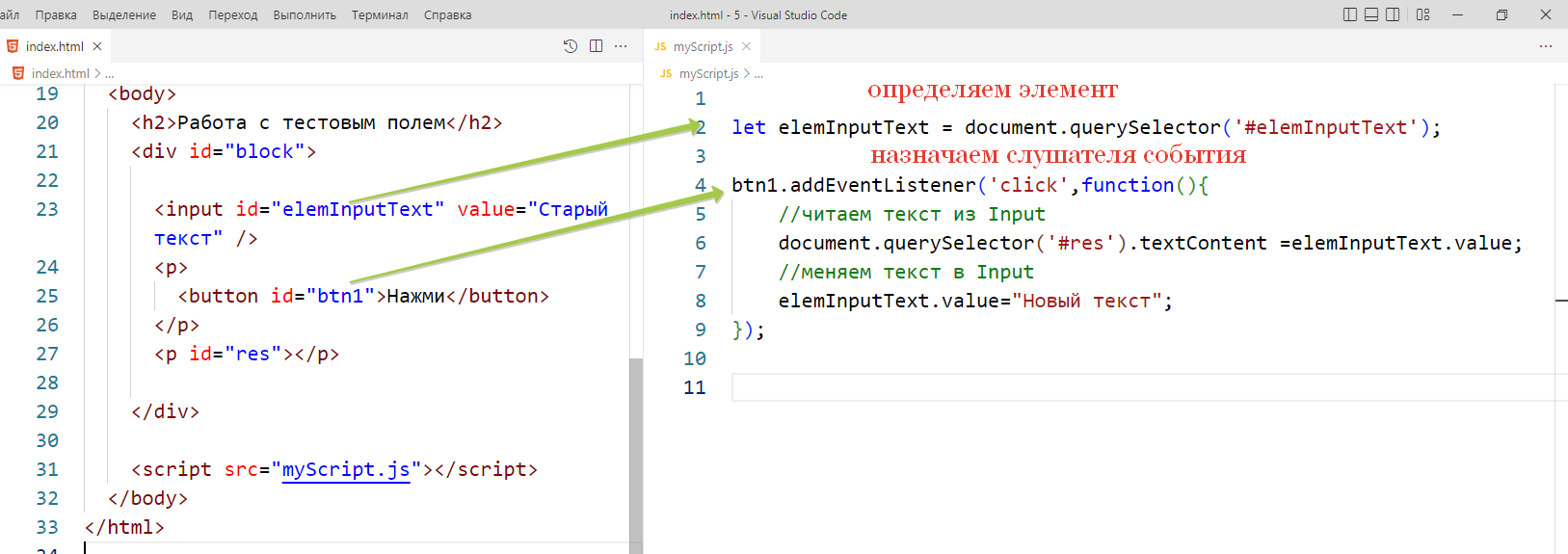 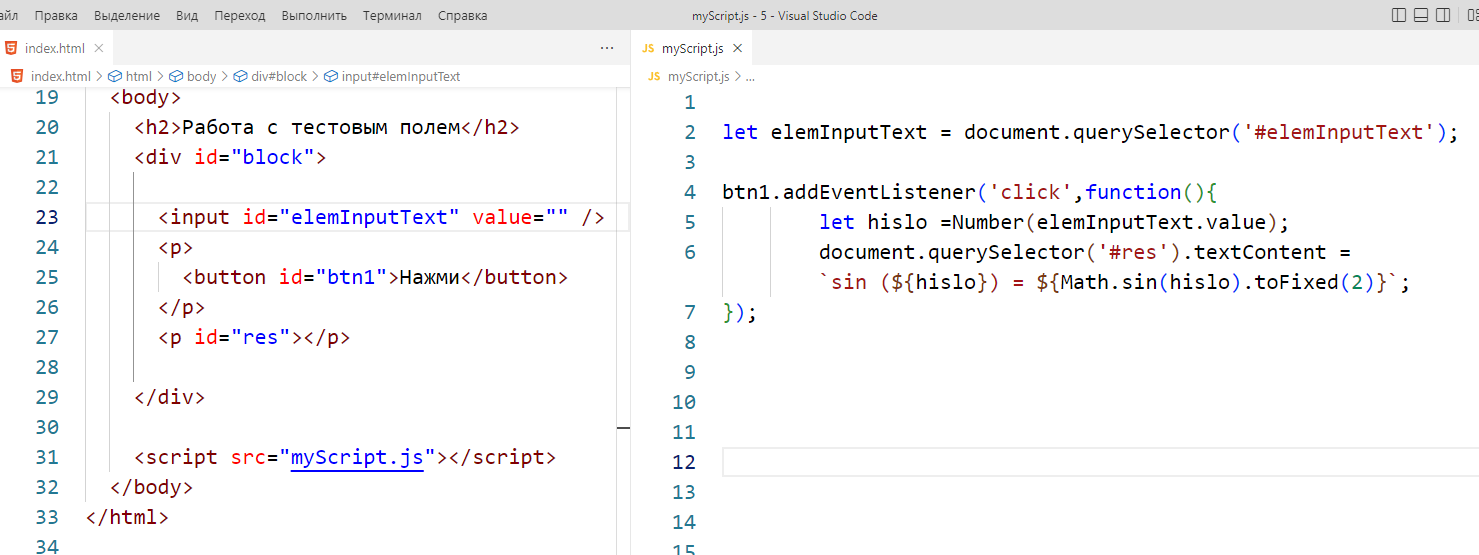 Самостоятельно решить задачиДаны два инпута и кнопка. По нажатию на кнопку запишите в первый инпут значение второго инпута, а во второй инпут - значение первого. Ваш код должен работать универсально, для любых значений инпутов.Даны 5 инпутов, абзац и кнопка. В инпут вводятся числа. По нажатию на кнопку запишите среднее арифметическое введенных чисел в абзац.Рассмотрите картинки, определите какая задача решена;Выполните работу и определите назначение каждой команды;Определите назначение команд classList.remove и classList.toggle;Самостоятельно введите стиль оформление добавляющихся классов;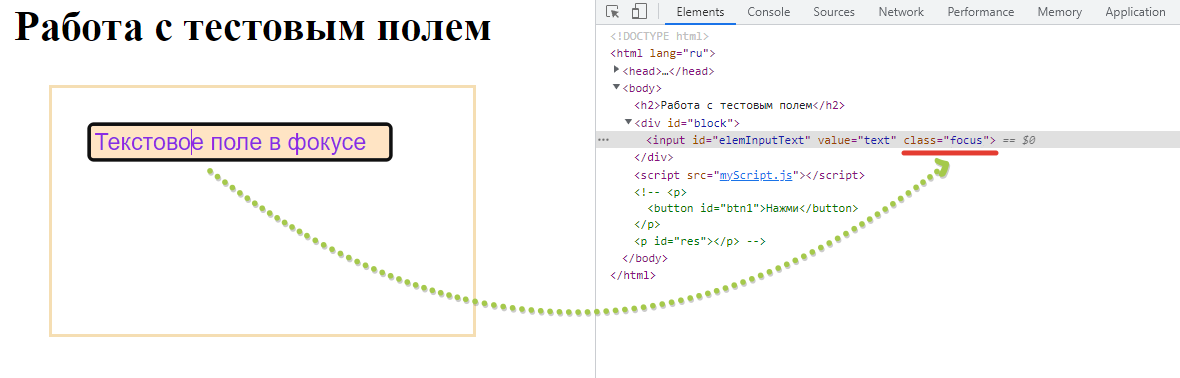 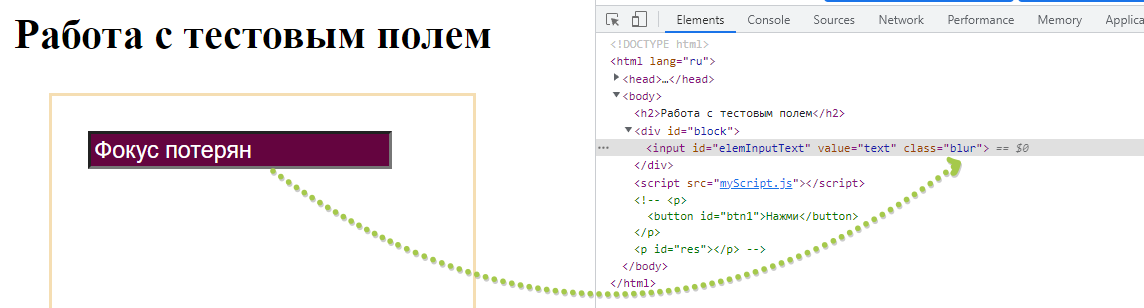 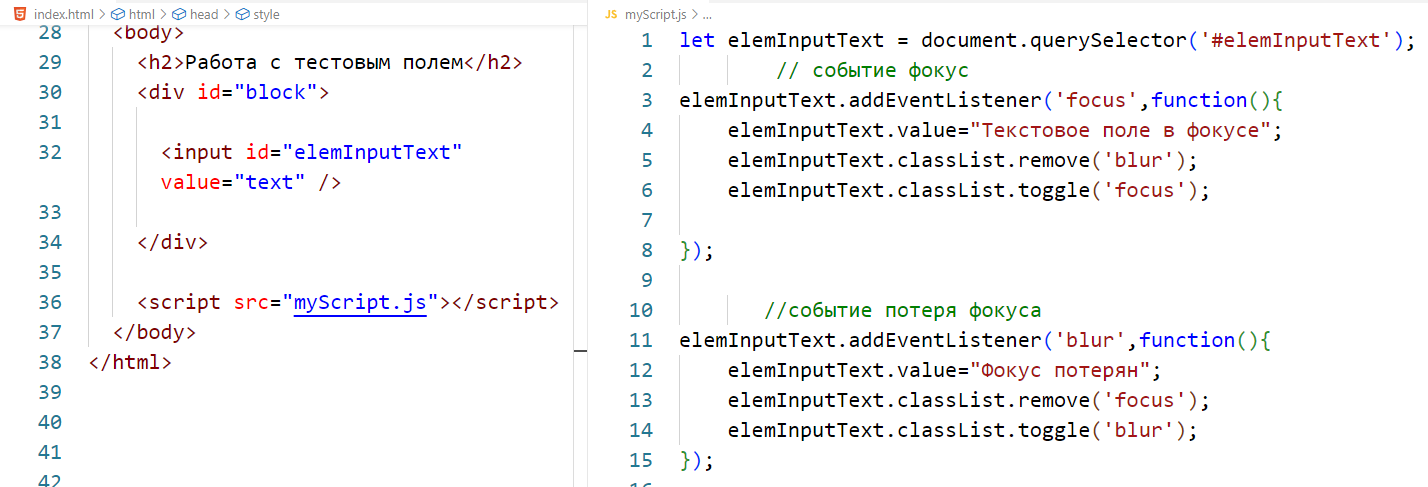 elemInputText.value="";   //команда очистит текстовое полеОбъект this в JavaScriptОбъект this удобен, когда элемент, в котором произошло событие, и элемент, с которым совершаются действия в результате события, - это один и тот же элемент.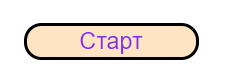 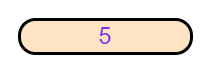 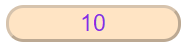 Рассмотрите картинки, определите какая задача решена;Выполните работу и определите назначение каждой команды;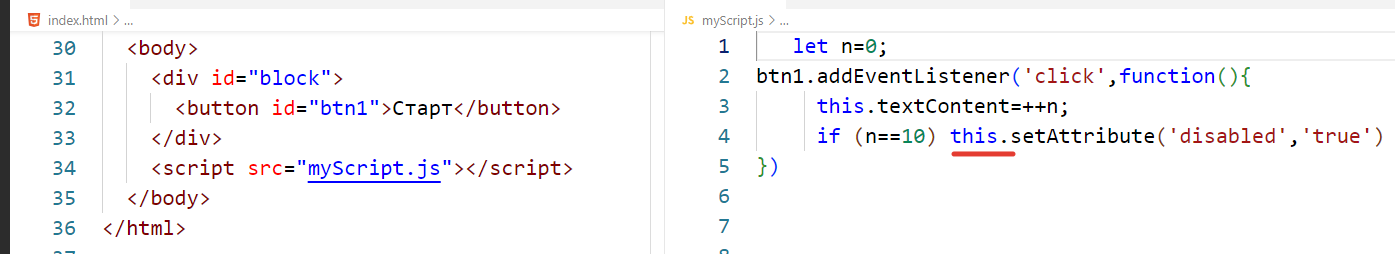 Реализуем задачу – проверка существования треугольника по сторонам и определения вида.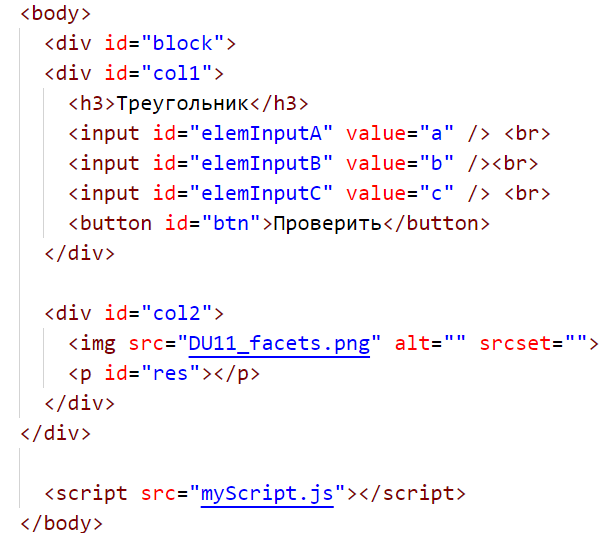 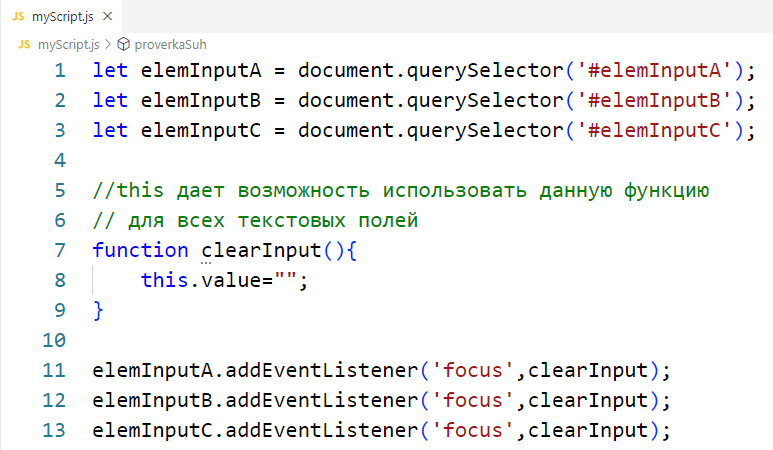 Проверьте работу фокуса в текстовых полях и очистка их по переходу в них;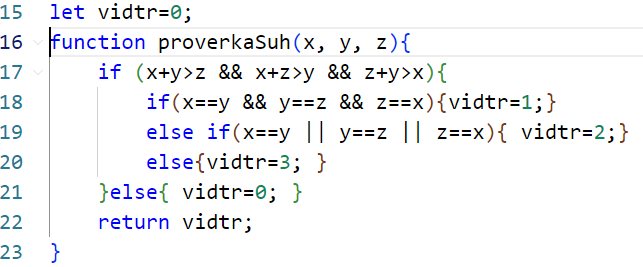 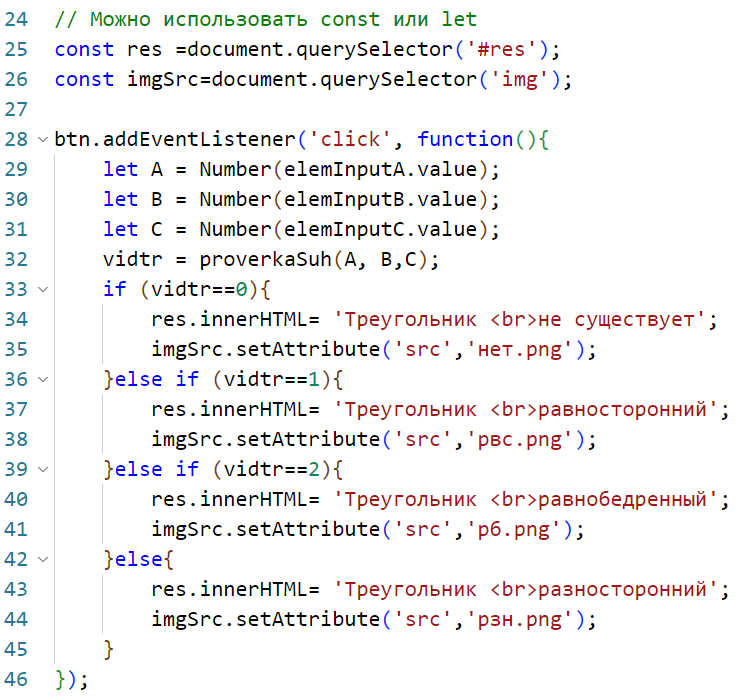 Самостоятельно решить задачуРеализуйте задачу – проверку треугольника по трем углам.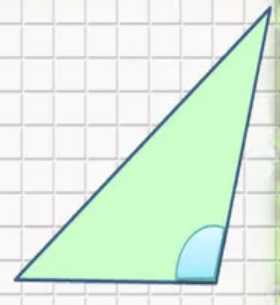 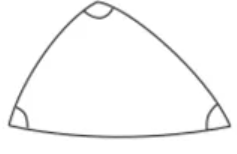 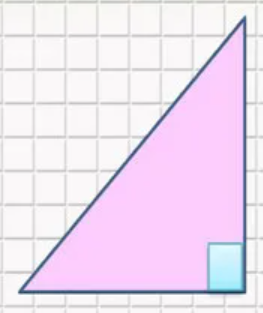 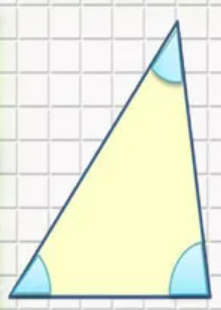 Работа с картинкамиСоздайте новый проект;Рассмотрите картинку, определите назначение кнопок;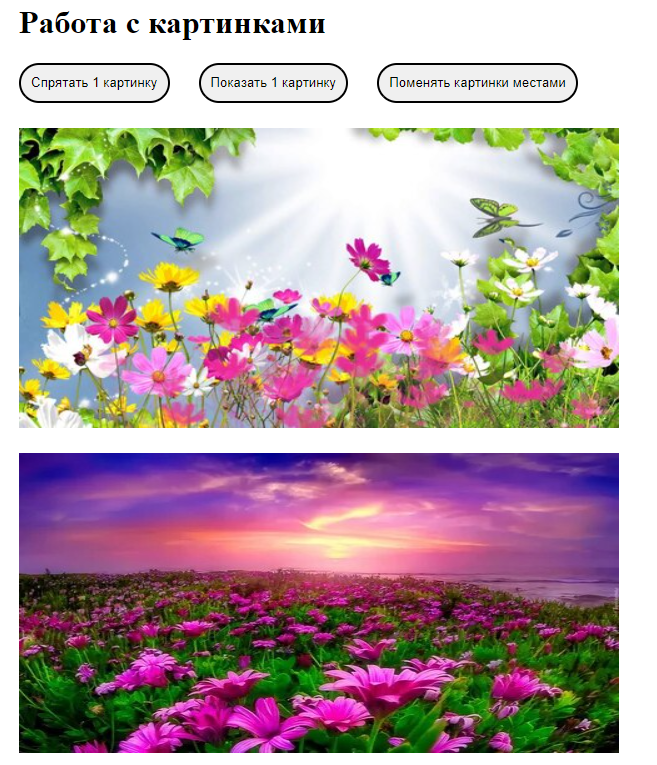 Введите код разметки;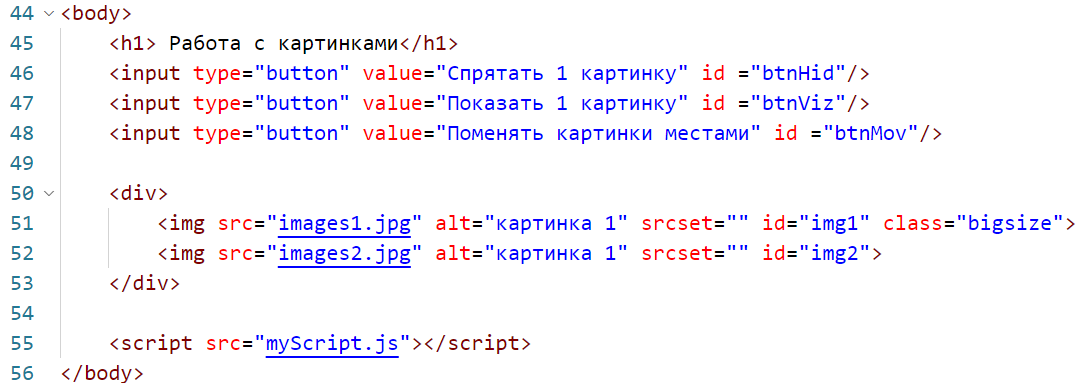 Введите код стилей элементов сайта;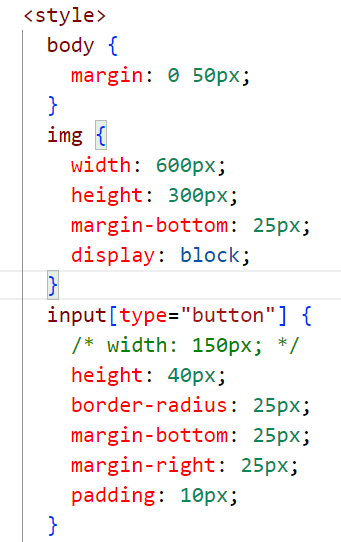 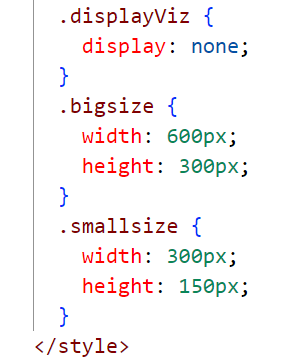 Введите код скрипта, определите назначение каждой команды;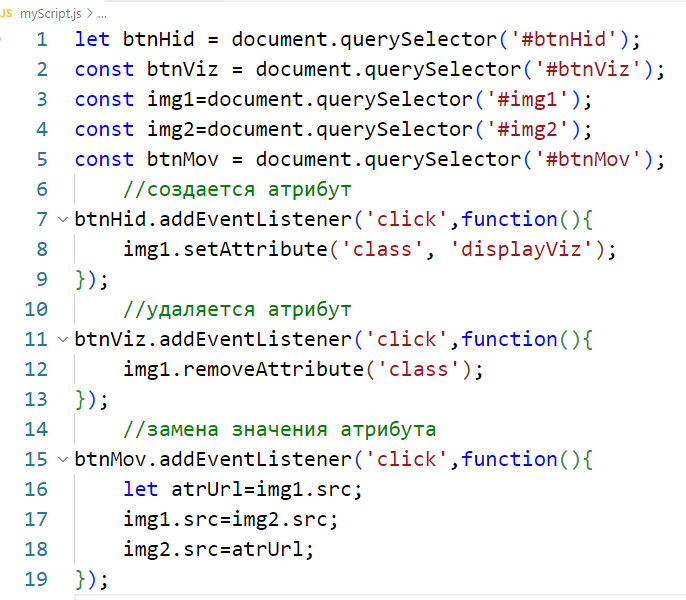 Введите код скрипта, изменения размера 1 картинки по клику;Определите назначение каждой команды;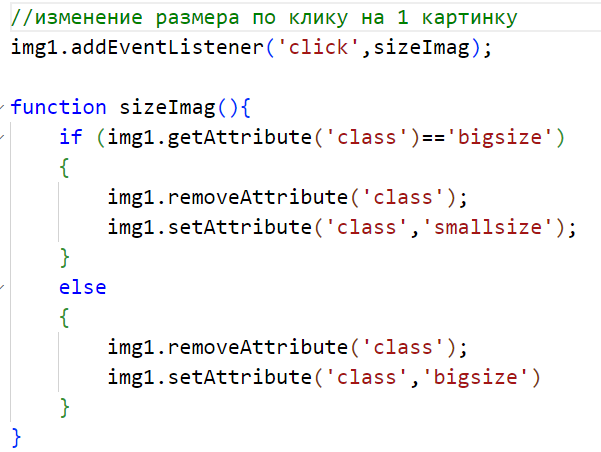 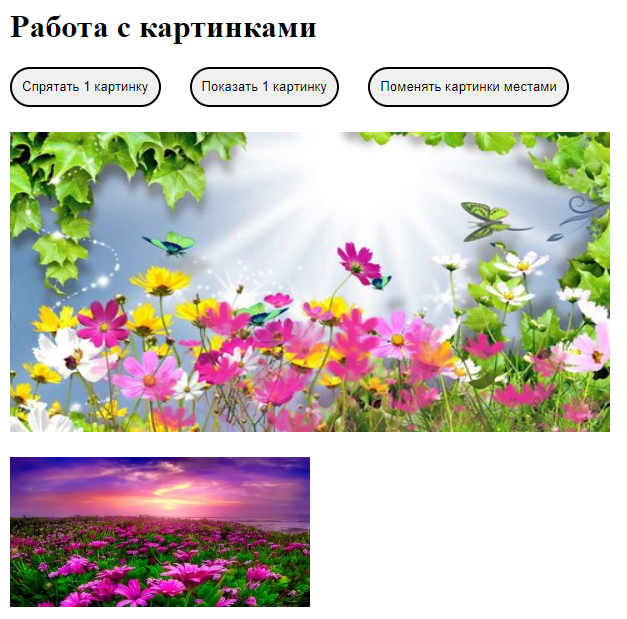 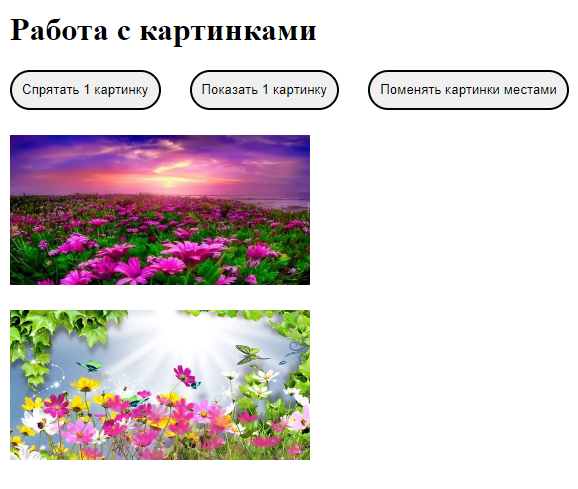 Выполните работу и определите назначение каждой команды;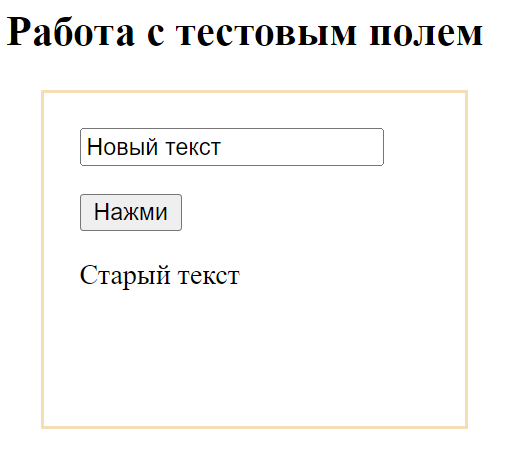 Выполните работу и определите назначение каждой команды;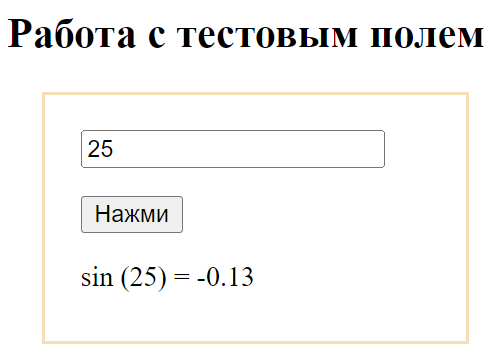 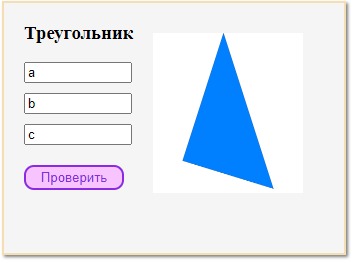 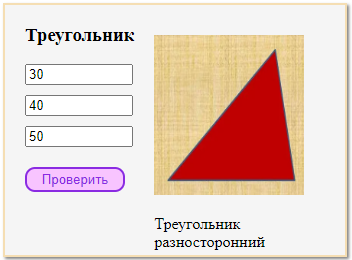 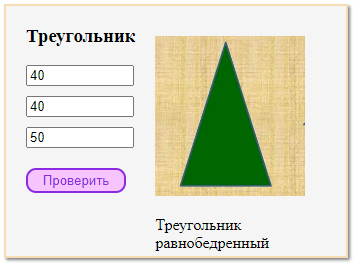 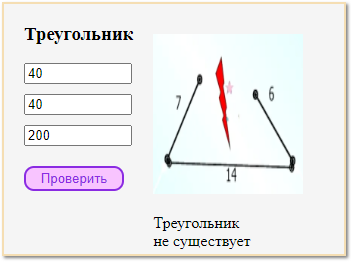 Рассмотрите картинки;Реализуйте задачу, введите код, определив назначение каждой команды;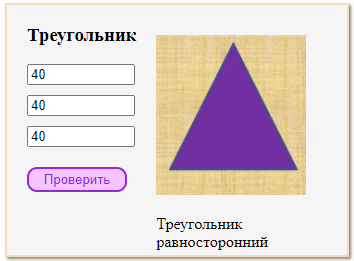 Измените код, так чтобы изменился размер второй картинки (определите слушатель на вторую картинку события клик, а в функции выполните обращение к объектам через команду this);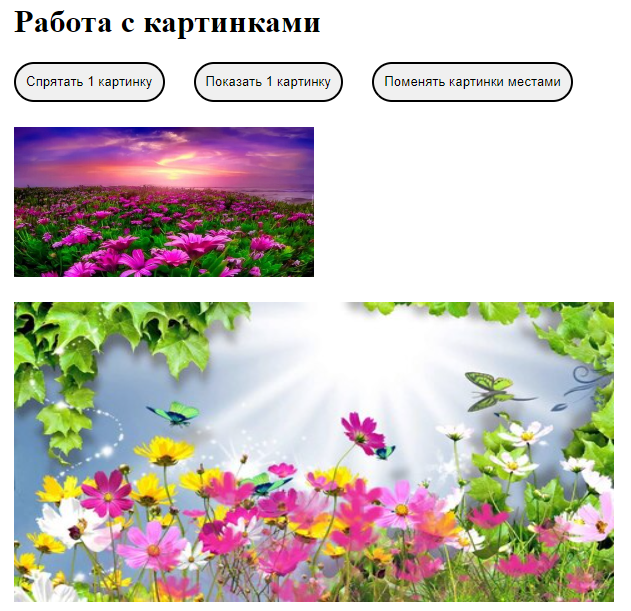 